入　　会　　申　　込　　書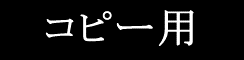 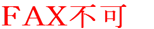 平成　　  　年　　 　月　 　　日１．太枠内を記入し、事業所印、個人印を押印してください。２．１０日以降の提出は、入会金と翌月分の会費を添えてハートアイ窓口まで提出してください。３．記載事項については、ハートアイ事務以外には一切使用いたしません。一般社団法人胆江地区勤労者福祉サービスセンター        　　　理　　事　　長　　　様　下記のとおり一般社団法人胆江地区勤労者福祉サービスセンターに入会を申し込みます。事業所名事業所名事業所名事業所印事業所印事業所印↓※ハートアイ記入欄↓※ハートアイ記入欄↓※ハートアイ記入欄↓※ハートアイ記入欄↓※ハートアイ記入欄↓※ハートアイ記入欄↓※ハートアイ記入欄↓※ハートアイ記入欄↓※ハートアイ記入欄↓※ハートアイ記入欄↓※ハートアイ記入欄↓※ハートアイ記入欄↓※ハートアイ記入欄↓※ハートアイ記入欄↓※ハートアイ記入欄↓※ハートアイ記入欄↓※ハートアイ記入欄↓※ハートアイ記入欄↓※ハートアイ記入欄↓※ハートアイ記入欄↓※ハートアイ記入欄↓※ハートアイ記入欄↓※ハートアイ記入欄↓※ハートアイ記入欄↓※ハートアイ記入欄↓※ハートアイ記入欄↓※ハートアイ記入欄↓※ハートアイ記入欄会員番号会員番号会員番号会員番号会　　　員フ リ ガ ナ個人印個人印性別性別生　年　月　日生　年　月　日生　年　月　日生　年　月　日生　年　月　日生　年　月　日生　年　月　日生　年　月　日生　年　月　日生　年　月　日生　年　月　日会　　　員氏　　名男・女男・女昭和・平成　　    年　　  月　　  日昭和・平成　　    年　　  月　　  日昭和・平成　　    年　　  月　　  日昭和・平成　　    年　　  月　　  日昭和・平成　　    年　　  月　　  日昭和・平成　　    年　　  月　　  日昭和・平成　　    年　　  月　　  日昭和・平成　　    年　　  月　　  日昭和・平成　　    年　　  月　　  日昭和・平成　　    年　　  月　　  日昭和・平成　　    年　　  月　　  日会　　　員自宅住所（〒　　　‐　　　　）（〒　　　‐　　　　）（〒　　　‐　　　　）（〒　　　‐　　　　）（〒　　　‐　　　　）入　社　年　月　日入　社　年　月　日入　社　年　月　日入　社　年　月　日入　社　年　月　日入　社　年　月　日入　社　年　月　日入　社　年　月　日入　社　年　月　日入　社　年　月　日入　社　年　月　日入　社　年　月　日入　社　年　月　日会　　　員自宅住所    　　　 年　　 月　　 日    　　　 年　　 月　　 日    　　　 年　　 月　　 日    　　　 年　　 月　　 日    　　　 年　　 月　　 日    　　　 年　　 月　　 日    　　　 年　　 月　　 日    　　　 年　　 月　　 日    　　　 年　　 月　　 日    　　　 年　　 月　　 日    　　　 年　　 月　　 日    　　　 年　　 月　　 日    　　　 年　　 月　　 日会　　　員電話番号‐　　　　　　‐‐　　　　　　‐‐　　　　　　‐‐　　　　　　‐‐　　　　　　‐職務区分1.事業主　2.役員　3.兼務役員　4.家族専従者5.常勤従業員　6.臨時パート　7.その他1.事業主　2.役員　3.兼務役員　4.家族専従者5.常勤従業員　6.臨時パート　7.その他1.事業主　2.役員　3.兼務役員　4.家族専従者5.常勤従業員　6.臨時パート　7.その他1.事業主　2.役員　3.兼務役員　4.家族専従者5.常勤従業員　6.臨時パート　7.その他1.事業主　2.役員　3.兼務役員　4.家族専従者5.常勤従業員　6.臨時パート　7.その他1.事業主　2.役員　3.兼務役員　4.家族専従者5.常勤従業員　6.臨時パート　7.その他1.事業主　2.役員　3.兼務役員　4.家族専従者5.常勤従業員　6.臨時パート　7.その他1.事業主　2.役員　3.兼務役員　4.家族専従者5.常勤従業員　6.臨時パート　7.その他1.事業主　2.役員　3.兼務役員　4.家族専従者5.常勤従業員　6.臨時パート　7.その他1.事業主　2.役員　3.兼務役員　4.家族専従者5.常勤従業員　6.臨時パート　7.その他1.事業主　2.役員　3.兼務役員　4.家族専従者5.常勤従業員　6.臨時パート　7.その他1.事業主　2.役員　3.兼務役員　4.家族専従者5.常勤従業員　6.臨時パート　7.その他登録家族（同一生計の家族）フ リ ガ ナ氏　　　　名フ リ ガ ナ氏　　　　名フ リ ガ ナ氏　　　　名性別性別性別続柄生 年 月 日生 年 月 日生 年 月 日生 年 月 日生 年 月 日生 年 月 日生 年 月 日生 年 月 日摘要摘要摘要摘要登録家族（同一生計の家族）フリガナフリガナフリガナ男・女男・女男・女大正・昭和・平成・大正・昭和・平成・大正・昭和・平成・大正・昭和・平成・大正・昭和・平成・大正・昭和・平成・大正・昭和・平成・大正・昭和・平成・登録家族（同一生計の家族）男・女男・女男・女年　　月　　日年　　月　　日年　　月　　日年　　月　　日年　　月　　日年　　月　　日年　　月　　日年　　月　　日登録家族（同一生計の家族）フリガナフリガナフリガナ男・女男・女男・女大正・昭和・平成・大正・昭和・平成・大正・昭和・平成・大正・昭和・平成・大正・昭和・平成・大正・昭和・平成・大正・昭和・平成・大正・昭和・平成・登録家族（同一生計の家族）男・女男・女男・女年　　月　　日年　　月　　日年　　月　　日年　　月　　日年　　月　　日年　　月　　日年　　月　　日年　　月　　日登録家族（同一生計の家族）フリガナフリガナフリガナ男・女男・女男・女大正・昭和・平成・大正・昭和・平成・大正・昭和・平成・大正・昭和・平成・大正・昭和・平成・大正・昭和・平成・大正・昭和・平成・大正・昭和・平成・登録家族（同一生計の家族）男・女男・女男・女年　　月　　日年　　月　　日年　　月　　日年　　月　　日年　　月　　日年　　月　　日年　　月　　日年　　月　　日登録家族（同一生計の家族）フリガナフリガナフリガナ男・女男・女男・女大正・昭和・平成・大正・昭和・平成・大正・昭和・平成・大正・昭和・平成・大正・昭和・平成・大正・昭和・平成・大正・昭和・平成・大正・昭和・平成・登録家族（同一生計の家族）男・女男・女男・女年　　月　　日年　　月　　日年　　月　　日年　　月　　日年　　月　　日年　　月　　日年　　月　　日年　　月　　日登録家族（同一生計の家族）フリガナフリガナフリガナ男・女男・女男・女大正・昭和・平成・大正・昭和・平成・大正・昭和・平成・大正・昭和・平成・大正・昭和・平成・大正・昭和・平成・大正・昭和・平成・大正・昭和・平成・登録家族（同一生計の家族）男・女男・女男・女年　　月　　日年　　月　　日年　　月　　日年　　月　　日年　　月　　日年　　月　　日年　　月　　日年　　月　　日※登録家族が多い場合は、用紙を２枚記入してください。　※ハートアイ記入欄※登録家族が多い場合は、用紙を２枚記入してください。　※ハートアイ記入欄※登録家族が多い場合は、用紙を２枚記入してください。　※ハートアイ記入欄※登録家族が多い場合は、用紙を２枚記入してください。　※ハートアイ記入欄※登録家族が多い場合は、用紙を２枚記入してください。　※ハートアイ記入欄※登録家族が多い場合は、用紙を２枚記入してください。　※ハートアイ記入欄※登録家族が多い場合は、用紙を２枚記入してください。　※ハートアイ記入欄※登録家族が多い場合は、用紙を２枚記入してください。　※ハートアイ記入欄※登録家族が多い場合は、用紙を２枚記入してください。　※ハートアイ記入欄※登録家族が多い場合は、用紙を２枚記入してください。　※ハートアイ記入欄※登録家族が多い場合は、用紙を２枚記入してください。　※ハートアイ記入欄受　付　印※登録家族が多い場合は、用紙を２枚記入してください。　※ハートアイ記入欄※登録家族が多い場合は、用紙を２枚記入してください。　※ハートアイ記入欄※登録家族が多い場合は、用紙を２枚記入してください。　※ハートアイ記入欄※登録家族が多い場合は、用紙を２枚記入してください。　※ハートアイ記入欄※登録家族が多い場合は、用紙を２枚記入してください。　※ハートアイ記入欄※登録家族が多い場合は、用紙を２枚記入してください。　※ハートアイ記入欄※登録家族が多い場合は、用紙を２枚記入してください。　※ハートアイ記入欄※登録家族が多い場合は、用紙を２枚記入してください。　※ハートアイ記入欄※登録家族が多い場合は、用紙を２枚記入してください。　※ハートアイ記入欄※登録家族が多い場合は、用紙を２枚記入してください。　※ハートアイ記入欄※登録家族が多い場合は、用紙を２枚記入してください。　※ハートアイ記入欄入　　力　　日入　　力　　日入　　力　　日入　　力　　日入　会　承　認　日入　会　承　認　日入　会　承　認　日入　会　承　認　日入　会　承　認　日入　会　承　認　日入　会　承　認　日平成 　  　　 　年　　　　月　　　　日平成 　  　　 　年　　　　月　　　　日平成 　  　　 　年　　　　月　　　　日平成 　  　　 　年　　　　月　　　　日平成　　 　     年　　　月　　１日平成　　 　     年　　　月　　１日平成　　 　     年　　　月　　１日平成　　 　     年　　　月　　１日平成　　 　     年　　　月　　１日平成　　 　     年　　　月　　１日平成　　 　     年　　　月　　１日事務局長事務局次長所　内担　当担　当会員証発行会員証発行済　年　　　月　　　日　年　　　月　　　日　年　　　月　　　日　年　　　月　　　日　変更履歴　　年　　月届　№　　年　　月届　№　　年　　月届　№　　年　　月届　№氏名・住所・家族・（　   ）氏名・住所・家族・（　   ）変更履歴　　年　　月届　№　　年　　月届　№　　年　　月届　№　　年　　月届　№氏名・住所・家族・（　   ）氏名・住所・家族・（　   ）変更履歴　　年　　月届　№　　年　　月届　№　　年　　月届　№　　年　　月届　№氏名・住所・家族・（　   ）氏名・住所・家族・（　   ）ニュース :　 済 ・ 未ニュース :　 済 ・ 未ニュース :　 済 ・ 未ｶﾞｲﾄﾞﾌﾞｯｸ :　済 ・ 未ｶﾞｲﾄﾞﾌﾞｯｸ :　済 ・ 未ｶﾞｲﾄﾞﾌﾞｯｸ :　済 ・ 未